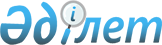 Тасқала аудандық мәслихатының 2013 жылғы 26 желтоқсандағы № 20-3 "2014-2016 жылдарға арналған аудандық бюджет туралы" шешіміне өзгерістер мен толықтырулар енгізу туралы
					
			Күшін жойған
			
			
		
					Батыс Қазақстан облысы Тасқала аудандық мәслихатының 2014 жылғы 30 сәуірдегі № 24-2 шешімі. Батыс Қазақстан облысының Әділет департаментінде 2014 жылғы 16 мамырда № 3528 болып тіркелді. Күші жойылды - Батыс Қазақстан облысы Тасқала аудандық мәслихатының 2015 жылғы 16 наурыздағы № 30-7 шешімімен      Ескерту. Күші жойылды - Батыс Қазақстан облысы Тасқала аудандық мәслихатының 16.03.2015 № 30-7 шешімімен.      Қазақстан Республикасының 2008 жылғы 4 желтоқсандағы Бюджет кодексіне, Қазақстан Республикасының 2001 жылғы 23 қаңтардағы "Қазақстан Республикасындағы жергілікті мемлекеттік басқару және өзін-өзі басқару туралы" Заңына сәйкес Тасқала аудандық мәслихаты ШЕШІМ ҚАБЫЛДАДЫ:



      1. Тасқала аудандық мәслихатының 2013 жылғы 26 желтоқсандағы № 20-3 "2014-2016 жылдарға арналған аудандық бюджет туралы" шешіміне (Нормативтік құқықтық актілерді мемлекеттік тіркеу тізілімінде № 3395 тіркелген, 2014 жылғы 31 қаңтардағы "Екпін" газетінде жарияланған) келесі өзгерістер мен толықтырулар енгізілсін:



      1 тармақта:

      1) тармақшада:

      "1 926 575 мың" саны "2 027 125 мың" санымен ауыстырылсын;

      "287 490 мың" саны "300 490 мың" санымен ауыстырылсын;

      "1 800 мың" саны "8 800 мың" санымен ауыстырылсын;

      "1 634 422 мың" саны "1 714 972 мың" санымен ауыстырылсын;

      2) тармақшада:

      "1 926 575 мың" саны "2 026 515 мың" санымен ауыстырылсын;

      3) тармақшада:

      "87 994 мың" саны "88 722 мың" санымен ауыстырылсын;

      "102 786 мың" саны "103 514 мың" санымен ауыстырылсын;

      5) тармақшада:

      "-87 994 мың" саны "-88 112 мың" санымен ауыстырылсын;

      6) тармақшада:

      "87 994 мың" саны "88 112 мың" санымен ауыстырылсын;

      "-14 792 мың" саны "14792 мың" санымен ауыстырылсын;

      "0 мың" саны "118 мың" санымен ауыстырылсын;



      6 тармақта:

      1) тармақшада:

      "234 038 мың" саны "314 588 мың" санымен ауыстырылсын;

      мынадай мазмұндағы он екінші, он үшінші, он төртінші, он бесінші, он алтыншы, он жетінші абзацтармен толықтырылсын:

      "мемлекеттік атаулы әлеуметтік көмек төлеуге – 5 508 мың теңге;

      18 жасқа дейінгі балаларға мемлекеттік жәрдемақылар төлеуге – 564 мың теңге;

      мүгедектерге қызмет көрсетуге бағдарланған ұйымдар орналасқан жерлерде жол белгілері мен сілтегіштерін орнату – 727 мың теңге;

      мүгедектерге қызмет көрсетуге бағдарланған ұйымдар орналасқан жерлерде жүргіншілер өтетін жолдарды дыбыстайтын және жарық беретін құрылғылармен жарақтау – 2 447 мың теңге;

      мектепке дейінгі білім беру ұйымдарында мемлекеттік білім беру тапсырысын іске асыруға, оның ішінде 10 пайыз мөлшерінде ай сайынғы үстемеақы төлеуге – 2 260 мың теңге;

      мемлекеттік мекемелердің мемлекеттік қызметшілер болып табылмайтын жұмыскерлерінің, сондай-ақ жергілікті бюджеттен қаржыландырылатын мемлекеттік кәсіпорындардың жұмыскерлерінің лауазымдық айлықақысына ерекше еңбек жағдайлары үшін 10 пайыз мөлшерінде ай сайынғы үстемақы төлеуге – 69 044 мың теңге.";



      аталған шешімнің 1 қосымшасы осы шешімнің қосымшасына сәйкес жаңа редакцияда жазылсын.



      2. Осы шешім 2014 жылдың 1 қаңтарынан бастап қолданысқа енгізіледі.      Сессия төрағасы                  Қ. Әжігереев

      Аудандық мәслихат хатшысы        С. Рахимов

Аудандық мәслихаттың

2014 жылғы 30 сәуірдегі

№ 24-2 шешіміне қосымшаАудандық мәслихаттың

2013 жылғы 26 желтоқсандағы

№ 20-3 шешіміне 1 қосымша 2014 жылдың аудандық бюджеті(мың теңге)
					© 2012. Қазақстан Республикасы Әділет министрлігінің «Қазақстан Республикасының Заңнама және құқықтық ақпарат институты» ШЖҚ РМК
				СанатыСанатыСанатыСанатыСанатыСомасыСыныбыСыныбыСыныбыСыныбыСомасыIшкi сыныбыIшкi сыныбыIшкi сыныбыСомасыЕрекшелігіЕрекшелігіЕрекшелігіСомасыАтауыАтауы123456І. Кірістер2 027 1251Салықтық түсімдер300 490001Табыс салығы105 9862Жеке табыс салығы105 98603Әлеуметтiк салық90 9501Әлеуметтік салық90 95004Меншiкке салынатын салықтар97 0151Мүлiкке салынатын салықтар75 9003Жер салығы1 0304Көлiк құралдарына салынатын салық15 9855Бірыңғай жер салығы4 10005Тауарларға, жұмыстарға және қызметтерге салынатын iшкi салықтар4 7452Акциздер1 3003Табиғи және басқа да ресурстарды пайдаланғаны үшiн түсетiн түсiмдер4004Кәсiпкерлiк және кәсiби қызметтi жүргiзгенi үшiн алынатын алымдар3 0155Ойын бизнесіне салық3008Заңдық мәнді іс-әрекеттерді жасағаны және (немесе) оған уәкілеттігі бар мемлекеттік органдар немесе лауазымды адамдар құжаттар бергені үшін алынатын міндетті төлемдер1 7941Мемлекеттік баж1 7942Салықтық емес түсiмдер2 86301Мемлекеттік меншіктен түсетін кірістер1 5005Мемлекет меншігіндегі мүлікті жалға беруден түсетін кірістер1 50006Басқа да салықтық емес түсімдер1 3631Басқа да салықтық емес түсімдер1 3633Негізгі капиталды сатудан түсетін түсімдер8 80001Мемлекеттік мекемелерге бекітілген мемлекеттік мүлікті сату7 0001Мемлекеттік мекемелерге бекітілген мемлекеттік мүлікті сату7 00003Жердi және материалдық емес активтердi сату1 8001Жерді сату1 8004Трансферттердің түсімдері1 714 97202Мемлекеттiк басқарудың жоғары тұрған органдарынан түсетiн трансферттер1 714 9722Облыстық бюджеттен түсетiн трансферттер1 714 972Функционалдық топФункционалдық топФункционалдық топФункционалдық топФункционалдық топСомасыКіші функцияКіші функцияКіші функцияКіші функцияСомасыБюджеттік бағдарламалардың әкiмшiсiБюджеттік бағдарламалардың әкiмшiсiБюджеттік бағдарламалардың әкiмшiсiСомасыБағдарламаБағдарламаСомасыАтауыСомасы123456II. Шығындар2 026 51501Жалпы сипаттағы мемлекеттiк қызметтер 178 9391Мемлекеттiк басқарудың жалпы функцияларын орындайтын өкiлдi, атқарушы және басқа органдар162 846112Аудан (облыстық маңызы бар қала) мәслихатының аппараты12 833001Аудан (облыстық маңызы бар қала) мәслихатының қызметін қамтамасыз ету жөніндегі қызметтер12 833122Аудан (облыстық маңызы бар қала) әкімінің аппараты48 669001Аудан (облыстық маңызы бар қала) әкімінің қызметін қамтамасыз ету жөніндегі қызметтер48 669003Мемлекеттік органның күрделі шығыстары0123Қаладағы аудан, аудандық маңызы бар қала, кент, ауыл, ауылдық округ әкімінің аппараты101 344001Қаладағы аудан, аудандық маңызы бар қала, кент, ауыл, ауылдық округ әкімінің қызметін қамтамасыз ету жөніндегі қызметтер101 344022Мемлекеттік органның күрделі шығыстары02Қаржылық қызмет758459Ауданның (облыстық маңызы бар қаланың) экономика және қаржы бөлімі758003Салық салу мақсатында мүлікті бағалауды жүргізу371011Коммуналдық меншікке түскен мүлікті есепке алу, сақтау, бағалау және сату3879Жалпы сипаттағы өзге де мемлекеттiк қызметтер15 335459Ауданның (облыстық маңызы бар қаланың) экономика және қаржы бөлімі15 335001Ауданның (облыстық маңызы бар қаланың) экономикалық саясаттың қалыптастыру мен дамыту, мемлекеттік жоспарлау, бюджеттік атқару және коммуналдық меншігін басқару саласындағы мемлекеттік саясатты іске асыру жөніндегі қызметтер15 33502Қорғаныс3 7621Әскери мұқтаждар1 610122Аудан (облыстық маңызы бар қала) әкімінің аппараты1 610005Жалпыға бірдей әскери міндетті атқару шеңберіндегі іс-шаралар1 6102Төтенше жағдайлар жөніндегі жұмыстарды ұйымдастыру2 152122Аудан (облыстық маңызы бар қала) әкімінің аппараты2 152006Аудан (облыстық маңызы бар қала) ауқымындағы төтенше жағдайлардың алдын алу және оларды жою1 456007Аудандық (қалалық) ауқымдағы дала өрттерінің, сондай-ақ мемлекеттік өртке қарсы қызмет органдары құрылмаған елді мекендерде өрттердің алдын алу және оларды сөндіру жөніндегі іс-шаралар69603Қоғамдық тәртіп, қауіпсіздік, құқықтық, сот, қылмыстық-атқару қызметі30349Қоғамдық тәртіп және қауіпсіздік саласындағы өзге де қызметтер3034458Ауданның (облыстық маңызы бар қаланың) тұрғын үй-коммуналдық шаруашылығы, жолаушылар көлігі және автомобиль жолдары бөлімі3034021Елді мекендерде жол қозғалысы қауiпсiздiгін қамтамасыз ету303404Бiлiм беру1 224 5721Мектепке дейінгі тәрбие және оқыту102 273464Ауданның (облыстық маңызы бар қаланың) білім бөлімі102 273009Мектепке дейінгі тәрбие мен оқыту ұйымдарының қызметін қамтамасыз ету67 861040Мектепке дейінгі білім беру ұйымдарында мемлекеттік білім беру тапсырысын іске асыруға34 4122Бастауыш, негізгі орта және жалпы орта білім беру1 092 628464Ауданның (облыстық маңызы бар қаланың) білім бөлімі1 092 628003Жалпы білім беру1 032 377006Балаларға қосымша білім беру 60 2519Білім беру саласындағы өзге де қызметтер29 671464Ауданның (облыстық маңызы бар қаланың) білім бөлімі29 671001Жергілікті деңгейде білім беру саласындағы мемлекеттік саясатты іске асыру жөніндегі қызметтер6 803005Ауданның (облыстық маңызы бар қаланың) мемлекеттік білім беру мекемелер үшін оқулықтар мен оқу-әдiстемелiк кешендерді сатып алу және жеткізу14 602007Аудандық (қалалық) ауқымдағы мектеп олимпиадаларын және мектептен тыс іс-шараларды өткiзу157015Жетім баланы (жетім балаларды) және ата-аналарының қамқорынсыз қалған баланы (балаларды) күтіп-ұстауға асыраушыларына ай сайынғы ақшалай қаражат төлемдері4 012020Үйде оқытылатын мүгедек балаларды жабдықтармен, бағдарламалық қамтамасыз етумен қамту0067Ведомстволық бағыныстағы мемлекеттік мекемелерінің және ұйымдарының күрделі шығыстары4 09705Денсаулық сақтау2319Денсаулық сақтау саласындағы өзге де қызметтер231123Қаладағы аудан, аудандық маңызы бар қала, кент, ауыл, ауылдық округ әкімінің аппараты231002Ерекше жағдайларда сырқаты ауыр адамдарды дәрігерлік көмек көрсететін ең жақын денсаулық сақтау ұйымына жеткізуді ұйымдастыру23106Әлеуметтiк көмек және әлеуметтiк қамсыздандыру111 4412Әлеуметтiк көмек84 233451Ауданның (облыстық маңызы бар қаланың) жұмыспен қамту және әлеуметтік бағдарламалар бөлімі84 233002Еңбекпен қамту бағдарламасы26 396005Мемлекеттік атаулы әлеуметтік көмек7 420006Тұрғын үйге көмек көрсету733007Жергілікті өкілетті органдардың шешімі бойынша мұқтаж азаматтардың жекелеген топтарына әлеуметтік көмек6 833010Үйден тәрбиеленіп оқытылатын мүгедек балаларды материалдық қамтамасыз ету934014Мұқтаж азаматтарға үйде әлеуметтiк көмек көрсету22 97701618 жасқа дейінгі балаларға мемлекеттік жәрдемақылар10 755017Мүгедектерді оңалту жеке бағдарламасына сәйкес, мұқтаж мүгедектерді міндетті гигиеналық құралдармен және ымдау тілі мамандарының қызмет көрсетуін, жеке көмекшілермен қамтамасыз ету5 885023Жұмыспен қамту орталықтарының қызметін қамтамасыз ету2 3009Әлеуметтiк көмек және әлеуметтiк қамтамасыз ету салаларындағы өзге де қызметтер27 208451Ауданның (облыстық маңызы бар қаланың) жұмыспен қамту және әлеуметтік бағдарламалар бөлімі23 240001Жергілікті деңгейде халық үшін әлеуметтік бағдарламаларды жұмыспен қамтуды қамтамасыз етуді іске асыру саласындағы мемлекеттік саясатты іске асыру жөніндегі қызметтер22 666011Жәрдемақыларды және басқа да әлеуметтік төлемдерді есептеу, төлеу мен жеткізу бойынша қызметтерге ақы төлеу574458Ауданның (облыстық маңызы бар қаланың) тұрғын үй-коммуналдық шаруашылығы, жолаушылар көлігі және автомобиль жолдары бөлімі3 968050Мүгедектердің құқықтарын қамтамасыз ету және өмір сүру сапасын жақсарту жөніндегі іс-шаралар жоспарын іске асыру3 96807Тұрғын үй-коммуналдық шаруашылық140 9581Тұрғын үй шаруашылығы33 750123Қаладағы аудан, аудандық маңызы бар қала, кент, ауыл, ауылдық округ әкімінің аппараты0007Аудандық маңызы бар қаланың, кенттің, ауылдың, ауылдық округтің мемлекеттік тұрғын үй қорының сақталуын ұйымдастыру0458Ауданның (облыстық маңызы бар қаланың) тұрғын үй-коммуналдық шаруашылығы, жолаушылар көлігі және автомобиль жолдары бөлімі3 750003Мемлекеттік тұрғын үй қорының сақталуын ұйымдастыру0004Азаматтардың жекелеген санаттарын тұрғын үймен қамтамасыз ету3 300031Кондоминиум объектісіне техникалық паспорттар дайындау450466Ауданның (облыстық маңызы бар қаланың) сәулет, қала құрылысы және құрылыс бөлімі30 000003Мемлекеттік коммуналдық тұрғын үй қорының тұрғын үйін жобалау, салу және (немесе) сатып алу0004Инженерлік коммуникациялық инфрақұрылымды жобалау, дамыту, жайластыру және (немесе) сатып алу30 000072Жұмыспен қамту 2020 жол картасы шеңберінде тұрғын жай салу және (немесе) сатып алу және инженерлік коммуникациялық инфрақұрылымдарды дамыту (немесе) сатып алу02Коммуналдық шаруашылық62 482123Қаладағы аудан, аудандық маңызы бар қала, кент, ауыл, ауылдық округ әкімінің аппараты5 027014Елді мекендерді сумен жабдықтауды ұйымдастыру5 027458Ауданның (облыстық маңызы бар қаланың) тұрғын үй-коммуналдық шаруашылығы, жолаушылар көлігі және автомобиль жолдары бөлімі1 191012Сумен жабдықтау және су бұру жүйесінің жұмыс істеуі 1 191466Ауданның (облыстық маңызы бар қаланың) сәулет, қала құрылысы және құрылыс бөлімі56 264006Сумен жабдықтау және су бұру жүйесін дамыту56 2643Елді-мекендерді абаттандыру44 726123Қаладағы аудан, аудандық маңызы бар қала, кент, ауыл, ауылдық округ әкімінің аппараты22 191008Елді мекендердегі көшелерді жарықтандыру5 125009Елді мекендердің санитариясын қамтамасыз ету1 627011Елді мекендерді абаттандыру мен көгалдандыру15 439458Ауданның (облыстық маңызы бар қаланың) тұрғын үй-коммуналдық шаруашылығы, жолаушылар көлігі және автомобиль жолдары бөлімі22 535015Елді мекендердегі көшелерді жарықтандыру1 217016Елді мекендердің санитариясын қамтамасыз ету0018Елді мекендердi абаттандыру және көгалдандыру21 31808Мәдениет, спорт, туризм және ақпараттық кеңістiк208 0621Мәдениет саласындағы қызмет105 956457Ауданның (облыстық маңызы бар қаланың) мәдениет, тілдерді дамыту, дене шынықтыру және спорт бөлімі105 956003Мәдени-демалыс жұмысын қолдау105 9562Спорт2 873457Ауданның (облыстық маңызы бар қаланың) мәдениет, тілдерді дамыту, дене шынықтыру және спорт бөлімі2 873009Аудандық (облыстық маңызы бар қалалық) деңгейде спорттық жарыстар өткiзу1 330010Әртүрлi спорт түрлерi бойынша ауданның (облыстық маңызы бар қаланың) құрама командаларының мүшелерiн дайындау және олардың облыстық спорт жарыстарына қатысуы1 5433Ақпараттық кеңiстiк71 242456Ауданның (облыстық маңызы бар қаланың) ішкі саясат бөлімі7 533002Газеттер мен журналдар арқылы мемлекеттік ақпараттық саясат жүргізу жөніндегі қызметтер6 290005Телерадио хабарларын тарату арқылы мемлекеттік ақпараттық саясатты жүргізу жөніндегі қызметтер1 243457Ауданның (облыстық маңызы бар қаланың) мәдениет, тілдерді дамыту, дене шынықтыру және спорт бөлімі63 709006Аудандық (қалалық) кiтапханалардың жұмыс iстеуi62 996007Мемлекеттік тілді және Қазақстан халықтарының басқа да тілдерін дамыту7139Мәдениет, спорт, туризм және ақпараттық кеңiстiктi ұйымдастыру жөнiндегi өзге де қызметтер27 991456Ауданның (облыстық маңызы бар қаланың) ішкі саясат бөлімі19 919001Жергілікті деңгейде ақпарат, мемлекеттілікті нығайту және азаматтардың әлеуметтік сенімділігін қалыптастыру саласында мемлекеттік саясатты іске асыру жөніндегі қызметтер9 929003Жастар саясаты саласында іс-шараларды іске асыру9 990457Ауданның (облыстық маңызы бар қаланың) мәдениет, тілдерді дамыту, дене шынықтыру және спорт бөлімі8 072001Жергілікті деңгейде мәдениет, тілдерді дамыту, дене шынықтыру және спорт саласында мемлекеттік саясатты іске асыру жөніндегі қызметтер8 07210Ауыл, су, орман, балық шаруашылығы, ерекше қорғалатын табиғи аумақтар, қоршаған ортаны және жануарлар дүниесін қорғау, жер қатынастары61 7891Ауыл шаруашылығы17 309459Ауданның (облыстық маңызы бар қаланың) экономика және қаржы бөлімі14 794099Мамандардың әлеуметтік көмек көрсетуі жөніндегі шараларды іске асыру14 794475Ауданның (облыстық маңызы бар қаланың) кәсіпкерлік, ауыл шаруашылығы және ветеринария бөлімі2 515007Қаңғыбас иттер мен мысықтарды аулауды және жоюды ұйымдастыру1 175008Алып қойылатын және жойылатын ауру жануарлардың, жануарлардан алынатын өнімдер мен шикізаттың құнын иелеріне өтеу1 3406Жер қатынастары8 099463Ауданның (облыстық маңызы бар қаланың) жер қатынастары бөлімі8 099001Аудан (облыстық маңызы бар қала) аумағында жер қатынастарын реттеу саласындағы мемлекеттік саясатты іске асыру жөніндегі қызметтер8 0999Ауыл, су, орман, балық шаруашылығы және қоршаған ортаны қорғау және жер қатынастары саласындағы өзге да қызметтер36 381475Ауданның (облыстық маңызы бар қаланың) кәсіпкерлік, ауыл шаруашылығы және ветеринария бөлімі36 381013Эпизоотияға қарсы іс-шаралар жүргізу36 38111Өнеркәсіп, сәулет, қала құрылысы және құрылыс қызметі8 6412Сәулет, қала құрылысы және құрылыс қызметі8 641466Ауданның (облыстық маңызы бар қаланың) сәулет, қала құрылысы және құрылыс бөлімі8 641001Құрылыс, облыс қалаларының, аудандарының және елді-мекендерінің сәулеттік бейнесін жақсарту саласындағы мемлекеттік саясатты іске асыру және ауданның (облыстық маңызы бар қаланың) аумағын оңтайлы және тиімді қала құрылыстық игеруді қамтамасыз ету жөніндегі қызметтер8 64112Көлiк және коммуникация35 5711Автомобиль көлiгi35 571123Қаладағы аудан, аудандық маңызы бар қала, кент, ауыл, ауылдық округ әкімінің аппараты167013Аудандық маңызы бар қалаларда, кенттерде, ауылдарда, ауылдық округтерде автомобиль жолдарының жұмыс істеуін қамтамасыз ету167458Ауданның (облыстық маңызы бар қаланың) тұрғын үй-коммуналдық шаруашылығы, жолаушылар көлігі және автомобиль жолдары бөлімі35 404023Автомобиль жолдарының жұмыс істеуін қамтамасыз ету35 40413Басқалар49 1479Басқалар49 147123Қаладағы аудан, аудандық маңызы бар қала, кент, ауыл, ауылдық округ әкімінің аппараты7 050040"Өңірлерді дамыту" Бағдарламасы шеңберінде өңірлерді экономикалық дамытуға жәрдемдесу бойынша шараларды іске асыру7 050458Ауданның (облыстық маңызы бар қаланың) тұрғын үй-коммуналдық шаруашылығы, жолаушылар көлігі және автомобиль жолдары бөлімі15 501001Жергілікті деңгейде тұрғын үй-коммуналдық шаруашылығы, жолаушылар көлігі және автомобиль жолдары саласындағы мемлекеттік саясатты іске асыру жөніндегі қызметтер8 383040"Өңірлерді дамыту" Бағдарламасы шеңберінде өңірлерді экономикалық дамытуға жәрдемдесу бойынша шараларды іске асыру7 118459Ауданның (облыстық маңызы бар қаланың) экономика және қаржы бөлімі5 843012Ауданның (облыстық маңызы бар қаланың) жергілікті атқарушы органының резерві5 843464Ауданның (облыстық маңызы бар қаланың) білім бөлімі1 523041"Өңірлерді дамыту" Бағдарламасы шеңберінде өңірлерді экономикалық дамытуға жәрдемдесу бойынша шараларды іске асыру1 523475Ауданның (облыстық маңызы бар қаланың) кәсіпкерлік, ауыл шаруашылығы және ветеринария бөлімі19 230001Жергілікті деңгейде кәсіпкерлікті, ауыл шаруашылығы және ветеринарияны дамыту саласындағы мемлекеттік саясатты іске асыру жөніндегі қызметтер19 23014Борышқа қызмет көрсету181Борышқа қызмет көрсету18459Ауданның (облыстық маңызы бар қаланың) экономика және қаржы бөлімі18021Жергілікті атқарушы органдардың облыстық бюджеттен қарыздар бойынша сыйақылар мен өзге де төлемдерді төлеу бойынша борышына қызмет көрсету 1815Трансферттер3501Трансферттер350459Ауданның (облыстық маңызы бар қаланың) экономика және қаржы бөлімі350006Нысаналы пайдаланылмаған (толық пайдаланылмаған) трансферттерді қайтару350III. Таза бюджеттік кредиттеу88 722Бюджеттiк кредиттер10Ауыл, су, орман, балық шаруашылығы, ерекше қорғалатын табиғи аумақтар, қоршаған ортаны және жануарлар дүниесін қорғау, жер қатынастары103 5141Ауыл шаруашылығы103 514459Ауданның (облыстық маңызы бар қаланың) экономика және қаржы бөлімі103 514018Мамандарды әлеуметтік қолдау шараларын іске асыруға берілетін бюджеттік кредиттер103 514СанатыСанатыСанатыСанатыСанатыСомасыСанатыСанатыСанатыСанатыСомасыIшкi сыныбыIшкi сыныбыIшкi сыныбыСомасыАтауыСомасыБюджеттiк кредиттерді өтеу5Бюджеттік кредиттерді өтеу14 79201Бюджеттік кредиттерді өтеу14 7921Мемлекеттік бюджеттен берілген бюджеттік кредиттерді өтеу14 792IV. ҚАРЖЫ АКТИВТЕРМЕН ЖАСАЛАТЫН ОПЕРАЦИЯЛАР БОЙЫНША САЛЬДО0Функционалдық топФункционалдық топФункционалдық топФункционалдық топФункционалдық топСомасыКіші функцияКіші функцияКіші функцияКіші функцияСомасыМекемеМекемеМекемеСомасыБағдарламаБағдарламаСомасыАтауыСомасыҚаржы активтерін сатып алу 13Басқалар09Басқалар0458Ауданның (облыстық маңызы бар қаланың) тұрғын үй-коммуналдық шаруашылығы, жолаушылар көлігі және автомобиль жолдары бөлімі0065Заңды тұлғалардың жарғылық капиталын қалыптастыру немесе ұлғайту0СанатыСанатыСанатыСанатыСанатыСомасыСанатыСанатыСанатыСанатыСомасыIшкi сыныбыIшкi сыныбыIшкi сыныбыСомасыАтауыСомасыМемлекеттің қаржы активтерін сатудан түсетін түсімдер06Мемлекеттің қаржы активтерін сатудан түсетін түсімдер001Мемлекеттің қаржы активтерін сатудан түсетін түсімдер01Қаржы активтерін ел ішінде сатудан түсетін түсімдер0V. БЮДЖЕТ ТАПШЫЛЫҒЫ (АРТЫҚШЫЛЫҒЫ)- 88 112VI. БЮДЖЕТ ТАПШЫЛЫҒЫН (АРТЫҚШЫЛЫҒЫН ПАЙДАЛАНУ) ҚАРЖЫЛАНДЫРУ88 112